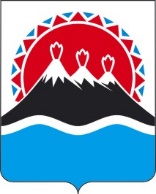 П О С Т А Н О В Л Е Н И ЕПРАВИТЕЛЬСТВАКАМЧАТСКОГО КРАЯг. Петропавловск-КамчатскийВ соответствии со статьями 166 и 168 Трудового кодекса Российской Федерации, постановлением Правительства Российской Федерации от 3.10.2008№ 749 «Об особенностях направления работников в служебные командировки»ПРАВИТЕЛЬСТВО ПОСТАНОВЛЯЕТ:1. Внести в приложение к постановлению Правительства Камчатского края от 14.06.2022 № 312-П «О порядке и размерах возмещения расходов, связанных со служебными командировками, работникам, заключившим трудовой договор о работе в государственных органах Камчатского края, работникам краевых государственных учреждений, работникам территориального фонда обязательного медицинского страхования Камчатского края» изменение, изложив подпункт «б» пункта 1 части 2 в следующей редакции:«б) при направлении в служебную командировку за пределы территории Камчатского края на территории Российской Федерации – в размере фактических расходов, подтвержденных соответствующими документами, но не более 5 000 рублей в сутки с учетом особенностей, предусмотренных абзацем вторым настоящего подпункта.Расходы по найму жилого помещения в случае направления работника в служебную командировку для участия в мероприятиях, проводимых в соответствии с актами Президента Российской Федерации, Правительства Российской Федерации и (или) по приглашению федеральных органов исполнительной власти, если иное не установлено настоящим Порядком, иными правовыми актами Камчатского края, возмещаются по письменному согласованию с Председателем Правительства Камчатского края (лицом, исполняющим обязанности Председателя Правительства Камчатского края) в размере фактических расходов, подтвержденных соответствующими документами, но не более стоимости одноместного (однокомнатного) стандартного номера.»2. Настоящее постановление вступает в силу после дня его официального опубликования.[Дата регистрации]№[Номер документа]О внесении изменения в постановление Правительства Камчатского края 
от 14.06.2022 № 312-П «О порядке и размерах возмещения расходов, связанных со служебными командировками, работникам, заключившим трудовой договор о работе в государственных органах Камчатского края, работникам краевых государственных учреждений, работникам территориального фонда обязательного медицинского страхования Камчатского края»Председатель Правительства Камчатского края[горизонтальный штамп подписи 1]                  Е.А. Чекин	